MATERSKÁ ŠKOLA  MAJERNÍKOVA 11, BRATISLAVAŠKOLSKÝ VZDELÁVACÍ PROGRAM Od škôlkára k školákovi...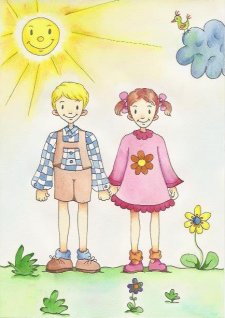 BRATISLAVA		              			Iveta RyzáOBSAH1/ Identifikačné údaje...............................................................................................2 / Vymedzenie vlastných cieľov a poslania výchovy a vzdelávania......................3 / Vlastné zameranie MŠ........................................................................................4 / Učebné osnovy  ..................................................................................................5 / Spôsob, podmienky ukončovania výchovy a vzdelávania a vydávanie dokladu          o získanom vzdelaní ...........................................................................................6 / Personálne zabezpečenie ....................................................................................7 / Materiálno-technické a priestorové podmienky. ................................................8 / Podmienky na zaistenie bezpečnosti a ochrany zdravia pri výchove        a vzdelávaní....................................................................................................... 9 / Vnútorný systém kontroly a hodnotenia detí a zamestnancov .........................      10 / Požiadavky na kontinuálne vzdelávanie pedagogických a odborných     zamestnancov...................................................................................................... 11 /   Záver ..............................................................................................................1 /  IDENTIFIKAČNÉ ÚDAJE    Predkladateľ:Záznamy o platnosti a revidovaní školského vzdelávacieho programu:         Školský vzdelávací program je otvorený, bude vyhodnocovaný a  upravovaný na základe skúseností pri realizácii formou písomného dodatku. V prípade potreby vykonania  zmien väčšieho rozsahu bude vypracovaný nový školský vzdelávací program. Tento dokument bol prerokovaný :  v pedagogickej rade na zasadnutí dňa 28.8.2017na zasadnutí rady školy dňa 28.6.2017                                                                            Iveta Ryzá, riaditeľka MŠ          2 /  VYMEDZENIE VLASTNÝCH CIEĽOV A POSLANIA VÝCHOVY  A VZDELÁVANIA  Pri tvorbe Školského vzdelávacieho programu (ďalej ŠKVP) sme vytvárali ciele zohľadňujúce potrebu celostného rozvoja osobnosti dieťaťa a vyváženosť jednotlivých vzdelávacích oblastí  v zmysle  Štátneho vzdelávacieho programu pre predprimárne vzdelávanie (ďalej ŠVP). Hlavný cieľ výchovy a vzdelávania v materskej škole sa odvíja od cieľov výchovy a vzdelávania uvedených v zákone č. 245/2008 Z. z. o výchove a vzdelávaní (školský zákon) a o zmene a doplnení niektorých zákonov v znení neskorších predpisov. Vzdelávanie v materskej škole poskytuje základy spôsobilostí vedúce k napĺňaniu cieľov výchovy a vzdelávania podľa tohto zákona.  Hlavným cieľom výchovy a vzdelávania v materskej škole je dosiahnutie optimálnej kognitívnej, senzomotorickej a sociálno-citovej úrovne ako základu na školské vzdelávanie v základnej škole a na život v spoločnosti. Dieťa po absolvovaní materskej školy nedisponuje rozvinutými kompetenciami v daných oblastiach, no dosahovanie základných cieľov jednotlivých vzdelávacích oblastí tohto programu vytvára predpoklady na ich plné rozvinutie v budúcnosti. 3 / VLASTNÉ ZAMERANIE                Pri výbere profilácie školy sme vychádzali z našich doterajších skúseností a potrieb dieťaťa. Výchovno – vzdelávaciu činnosť sme zamerali na rozvíjanie všeobecnej pohybovej prípravy. K tejto činnosti máme vytvorené materiálne podmienky – množstvo telocvičného náradia a náčinia, rozlohou veľké triedy a priestranný školský dvor s množstvom hracích  prvkov, ktoré je možné využívať na telocvičné a pohybové činnosti. Personálne podmienky  k tomuto rozširujúcemu programu sú zabezpečené  učiteľkami materskej školy .              V  profilácii školy podporujeme  aj rozvoj  digitálnej gramotnosti detí. Zmodernizovali sme našu výchovno – vzdelávaciu činnosť využívaním interaktívnych tabúľ a programovateľnými digitálnymi hračkami. Z uvedeného vyplýva , že materiálne podmienky máme čiastočne zabezpečené a v budúcnosti aj efektívnym využívaním financií zo štátneho rozpočtu sa budeme pokúšať tieto podmienky vylepšovať. Personálne podmienky zabezpečujú učiteľky z materskej školy. Niektoré absolvovali aj vzdelávanie realizované MPC v Bratislave pre prácu s počítačom a interaktívnou tabuľou, ostatné sa samo vzdelávajú.  Našim cieľom je dať všetkým deťom nielen základy práce s počítačom, digitálnymi pomôckami a na interaktívnej tabuli, ale naučiť ich na efektívne striedanie pohybovej činnosti a času strávenom pri počítači.  V projekte „Trieda baví triedu“ sme sa zamerali na rozvoj prosociálnej výchovy a spoločenského správania sa. Našim cieľom je rozvíjať zručnosti detí dôležitých pre jeho sociálnu komunikáciu medzi rovesníkmi a fungovanie medzi ľuďmi v širšom spoločenskom okolí. Personálne podmienky zabezpečujú učiteľky materskej školy. V projekte „Z rozprávky do rozprávky“ sme sa zamerali na rozvoj pred čitateľskej gramotnosti. Naším cieľom je rozvíjať u detí pozitívny vzťah ku knihám, k hovorenému i písanému slovu a v neposlednej rade k rozvíjaniu fantázie pri tvorení príbehov deťmi a dramatizácii. Personálne podmienky zabezpečujú učiteľky materskej školy.  V záujmovom krúžku - anglický jazyk je našou snahou obohatiť výchovno–vzdelávaciu činnosť o rozšírenie poznatkov detí a jazykových zručností v oblasti cudzieho jazyka. Personálne podmienky zabezpečuje jazyková škola PRIMA externou kvalifikovanou lektorkou anglického jazyka.4/ UČEBNÉ OSNOVYUčebnými osnovami materskej školy sú vzdelávacie štandardy jednotlivých vzdelávacích oblastí ŠVP. Sú zakomponované do nosných  tém, ktoré sú rozpracované do jednotlivých podtém v trvaní jedného alebo dvoch týždňov. Časové rozpätie je v kompetencii učiteľa so zreteľom na podmienky, charakter príslušnej triedy, výkonovú úroveň žiakov danej triedy a v závislosti od zvolenej  témy.  Jednotlivé  plánované témy sú flexibilné, dynamické  so schopnosťou pretvárať ich  podľa edukačných záujmov a potrieb detí. Realizovanie podtém  sa v priebehu školského roka  odvíja od harmonogramu prázdnin v danom školskom roku, sviatkov a voľných dní. Predprimárne vzdelávanie prebieha prostredníctvom organizačných foriem v súlade s iŠVP – hry a činnosti podľa výberu detí, zdravotné cvičenie, dopoludňajšie a odpoludňajšie cielené vzdelávacie aktivity, činnosti zabezpečujúce životosprávu a pobyt vonku. Uskutočňujú sa rôznymi formami -  individuálne, skupinovo alebo frontálne.5/ SPÔSOB, PODMIENKY  UKONČOVANIA VÝCHOVY       A VZDELÁVANIA A VYDÁVANIE DOKLADU O ZÍSKANOM      VZDELANÍ  Predprimárne vzdelávanie dieťa ukončuje absolvovaním posledného ročníka vzdelávacieho programu odboru vzdelávania v materskej škole spravidla v školskom roku, v ktorom do 31. augusta dosiahne školskú spôsobilosť. Dokladom o získanom stupni vzdelania je osvedčenie o absolvovaní predprimárneho vzdelávania, ktoré je dieťaťu odovzdané  v posledný deň školského vyučovania príslušného školského roku.6/ PERSONÁLNE ZABEZPEČENIE PREDPRIMÁRNEHO       VZDELÁVANIA                   Výchovno – vzdelávaciu činnosť zabezpečuje 14 plne kvalifikovaných učiteľov.7 /  MATERIÁLNO – TECHNICKÉ A PRIESTOROVÉ         ZABEZPEČENIE PREDPRIMÁRNEHO VZDELÁVANIA Materská škola Majerníkova 11 v Bratislave je umiestnená v trojpavilónovej účelovej budove. Prízemie prednej časti budovy je administratívna a tvorí ju vstupná hala, miestnosť pre upratovačky a pre kuchárky, školská kuchyňa a kancelária riaditeľky MŠ a vedúcej ŠJ. Medzi týmito dvoma kanceláriami sa nachádza aj izolačná miestnosť.  Z druhej strany budovy (zo školského dvora) sa nachádzajú vchody do dvoch pavilónov, v ktorých sa nachádzajú štyri triedy pre najmladšie a mladšie deti s príslušnými priestormi. Vchod do tretieho pavilónu je spredu budovy rovnobežne s hlavným vchodom, kde sa nachádzajú tri triedy pre najstaršie deti s príslušnými priestormi. Od 15.9.2016 bola v prevádzke aj ôsma trieda s príslušnými priestormi pre najmladšie deti, ktorá sa nachádza nad riaditeľňou a kanceláriou vedúcej ŠJ, ale v tomto školskom roku je z kapacitných dôvodov mimo prevádzky. Táto trieda bola zriaďovateľom zrekonštruovaná  z nepoužívaného služobného bytu a učiteľskej zborovne. Medzi jednotlivými pavilónmi sa nachádzajú dve funkčné átriá, ktoré je možné využívať pre pobyt detí vonku. V prvom pavilóne sa nachádza aj práčovňa, ktorá sa už nevyužíva a slúži ako sklad bielizne a nepotrebného nábytku. Súbežne s ôsmou triedou na 1.poschodí sa nachádza školská jedáleň. Každá trieda má kabinet, v ktorom sa nachádzajú učebné pomôcky. 	Vnútorné priestory sú vybavené hračkami, učebnými pomôckami, športovým náčiním, digitálnymi hračkami, 2 interaktívnymi tabuľami, PC s internetovým pripojením.  Pre pobyt detí vonku slúži školský areál s jedným pieskoviskom a hracími prvkami, ktoré zodpovedajú európskym bezpečnostým normám. V každom pavilóne sa nachádzajú aj  terasy, ktoré sa využívajú taktiež na pohybové aktivity s deťmi.8/ PODMIENKY NA ZAISTENIE BEZPEČNOSTI A OCHRANY           ZDRAVIA   PRI   VÝCHOVE A VZDELÁVANÍ Materská škola v zmysle  zákona č.124/2006 Z.z. o bezpečnosti a ochrane zdravia pri práci a o zmene a doplnení niektorých zákonov sa stará o bezpečnosť a ochranu zdravia  detí a všetkých  dospelých osôb, ktoré sa nachádzajú s vedomím riaditeľky MŠ v škole a v jej priľahlých priestoroch.  Ďalšie podmienky na zaistenie bezpečnosti sú bližšie rozpracované v školskom poriadku podľa § 8 ods. 1 a ods.2 vyhlášky o materských školách .9/ VNÚTORNÝ SYSTÉM KONTROLY A HODNOTENIA DETÍ A        ZAMESTNANCOV Vnútorný systém hodnotenia  kvality je zameraný  do 2 oblastí:kontrola a hodnotenie detí – portfólio, vstupná  a záverečná  diagnostika detí,kontrola a hodnotenie zamestnancov školy – hospitačná činnosť v priebehu školského roka, osobný pohovor s učiteľkami, hodnotenie pedagogických zamestnancov.10/ POŽIADAVKY NA KONTINUÁLNE VZDELÁVANIE PEDAGOGICKÝCH  A ODBORNÝCH ZAMESTNANCOVvytvárať podmienky na zabezpečenie ďalšieho vzdelávania učiteliek podľa ponuky MPC a plánu kontinuálneho vzdelávania.11 /  ZÁVER      Školský vzdelávací program „ Od škôlkára k školákovi“ je vypracovaný v súlade so Štátnym vzdelávacím programom pre predprimárne vzdelávanie. Je to otvorený dokument a je výsledkom tímovej práce učiteliek  Materskej školy   Majerníkova 11 v Bratislave.Na vedomie : Názov školyMaterská školaAdresa školyMajerníkova 11, BratislavaRiaditeľ školyIveta RyzáKoordinátor tvorby ŠKVPIveta RyzáTerézia MalkováNázov školského vzdelávacieho programu„Od škôlkára k školákovi“Stupeň vzdelaniapredprimárne vzdelanieDĺžka vzdelania1 – 4 rokyVyučovací jazykslovenskýFormacelodennáDruh školymaterská školaDátum vydania ŠKVP2016Miesto vydaniaBratislavaZačiatok platnosti ŠKVP2016/2017Koniec platnosti dokumentuZriaďovateľMČ BA-Karlova Ves, nám.Sv.Fantiška 8, BratislavaPlatnosť ŠKVPDátumRevidovanie ŠKVPDátumZaznamenanie inovácie, zmeny, úpravy a pod.Titul, meno, priezviskoPracovná pozíciaTelefóne-mailIveta Ryzáriaditeľka MŠ02/70711570ms.majernikova11@karlovaves.skTerézia MalíkováVedúca MZ02/70711570terezia.malikova@gmail.com